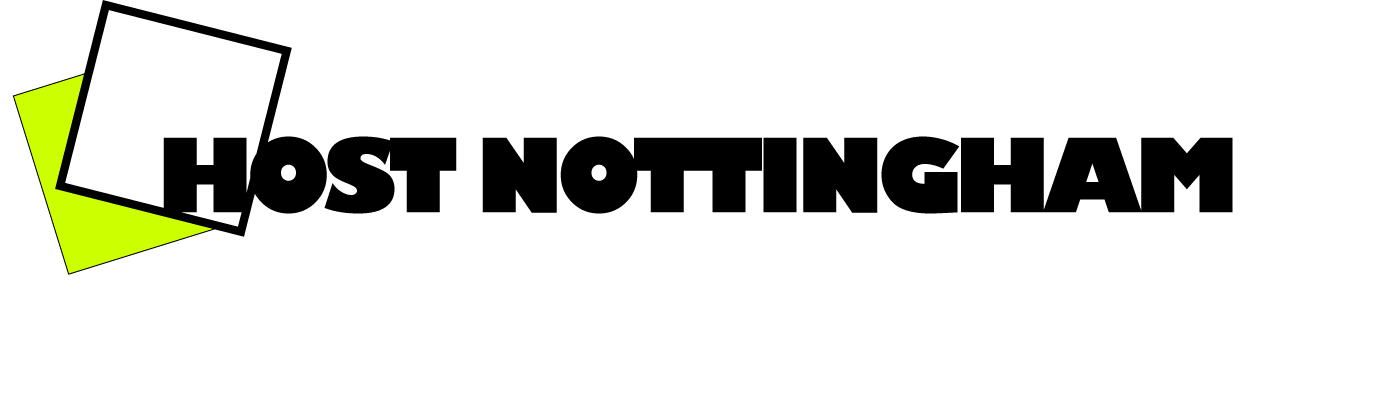 VACANCYProject CoordinatorHours: 13 per week (flexible)Salary: £8,247 per year HOST Nottingham has been providing temporary relief to destitute asylum seekers and refugees for five years.   Set up in response to an increasing awareness of the position of refused asylum seekers, HOST Nottingham has recently expanded its work to include newly recognised refugees.Our core work is managing how placements – linking up potential guests with volunteer hosts for an agreed time period.We also run a clothes bank in partnership with the Nottingham and Nottinghamshire Refugee Forum. The Project Coordinator is responsible for the delivery of the service and supporting volunteer ‘hosts’ and ‘guests’ (destitute asylum seekers / refugees), liaising with partner organisations and maintaining administrative systems, databases and our website.For more information and how to apply contact: hostnottingham@gmail.comFor an informal chat about this post please contact: Jane Henson on 07940 548 832Closing date for applications: 5pm Monday 5th September 2016